		Математическая физика / Mathematical Physics 1.Название: Математическая физика2. Лектор: Игорь ПоповАссистенты: Lecturer: Igor PopovAssistants: 3. Краткая аннотация (500-700 символов, на простом и доступном языке):  Short annotation (500-700 characters, in plain and simple language):  5. Название программы и семестр: бакалавриат «Техническая физика», 4-5 семестрыStudy program and semester: bachelor program “Technical Physics”, 4-5 semesters6. Детальное описание курса с разбиением по лекциям/семинарам/практикам:  Detailed content and structure with sectioning of lectures/seminars: 7. Рекомендованная литература: Лобанов И.С., Попов А.И., Попов И.Ю., Трифанов А.И. Типовой расчет по математической физике. Университет ИТМО, Санкт-Петербург, 2018 – 39 с. http://books.ifmo.ru/book/2189/tipovoy_raschet_po_matematicheskoy_fizike:_uchebno-metodicheskoe_posobie_/_recenzenty:_miroshnichenko_g._p.,_uzdin_v._m..htmВладимиров В.С., Жаринов В.В. Уравнения математической физики. Москва: Физматлит, 2004. – 400 с. Власова Е.А., Марчевский И.К. Элементы функционального анализа. Санкт-Петербург: Лань, 2015. – 400 с. Тихонов А.Н, Самарский А.А. Уравнения математической физики. Москва: Наука, 2004. – 798 с. Смирнов В.И. Курс высшей математики. Том II / Пред. Л. Д. Фаддеева, пред. и прим. Е. А. Грининой: 24-е изд. — СПб.: БХВ-Петербург, 2008. - 848 с.Блинова И.В., Попов И.Ю., Трифанова Е.С. Типовые расчеты по фунциональному анализу. Университет ИТМО, Санкт-Петербург, 2011 – 24 с. https://books.ifmo.ru/book/647/tipovye_raschety_po_funkcionalnomu_analizu.htmПопов И.Ю. Математическая физика. Университет ИТМО, Санкт-Петербург, 2005 – 105 с. Блинова И.В., Попов И.Ю. Простейшие уравнения математической физики. Университет ИТМО, Санкт-Петербург, 2009 – 59 с. https://books.ifmo.ru/book/488/prosteyshie_uravneniya_matematicheskoy_fiziki._uchebnoe_posobie.htmКолоколов И.В., Кузнецов Е.А., Мильштейн А.И., Подивилов Е.В., Черных А.И., Шапиро Д.А., Шапиро Е.Г. Задачи по математическим методам физики. Изд. 4-е. – Москва: Книжный дом «ЛИБРОКОМ», 2009 – 288 с. Textbooks: Lobanov I.S., Popov A.I., Popov I.Yu., Trifanov A.I. Problems for individual work in mathematical physics. ITMO University, St. Petersburg, 2018 - 39 p. http://books.ifmo.ru/book/2189/tipovoy_raschet_po_matematicheskoy_fizike:_uchebno-metodicheskoe_posobie_/_recenzenty:_miroshnichenko_g._p.,_uzdin_v._m..htmVladimirov V.S., Zharinov V.V. Equations of mathematical physics. Moscow: Fizmatlit, 2004. - 400 p.Vlasova E.A., Marchevsky I.K. Elements of functional analysis. St. Petersburg: Lan, 2015. - 400 p.Tikhonov A.N., Samarskiy A.A. Equations of mathematical physics. Moscow: Science, 2004. - 798 p.Smirnov V.I. The course of higher mathematics. Volume II / Prev L. D. Faddeeva, before. and approx. E. A. Grinina: 24th ed. - SPb .: BHV-Petersburg, 2008. - 848 p.Blinova I.V., Popov I.Yu., Trifanova E.S. Problems for individual work in functional analysis. ITMO University, St. Petersburg, 2011 - 24 p. https://books.ifmo.ru/book/647/tipovye_raschety_po_funkcionalnomu_analizu.htmPopov I.Yu. Mathematical physics. ITMO University, St. Petersburg, 2005 - 105 p.Blinova I.V., Popov I.Yu. The simplest equations of mathematical physics. ITMO University, St. Petersburg, 2009 - 59 p. https://books.ifmo.ru/book/488/prosteyshie_uravneniya_matematicheskoy_fiziki._uchebnoe_posobie.htmKolokolov I.V., Kuznetsov E.A., Milshtein A.I., Podivilov E.V., Chernykh A.I., Shapiro D.A., Shapiro E.G. Problems in mathematical methods of physics. Ed. 4th - Moscow: LIBROCOM Book House, 2009 - 288 p.8. Предварительно пройденные курсы, необходимые для изучения предмета: Математический анализ, алгебра и геометрия, дифференциальные уравнения. Course prerequisites:Mathematical analysis, algebra and geometry, differential equations.9. Тип самостоятельных заданий: Задача 1. Решить начально-краевую задачу для уравнения струны: Задача 2. Решить начально-краевую задачу для уравнения теплопроводности: Задача 3. Решить граничную задачу для оператора Лапласа в заданной области: Задача 4. Привести уравнение к каноническому виду в каждой из областей, где его тип сохраняется: Задача 5. Построить функцию Грина (если она существует) данного дифференциального оператора: . Задача 6. Построить функцию Грина для дифференциального оператора второго порядка: .  Задача 7. Написать формулу Грина и найти формально сопряженное дифференциальное выражение: . Задача 8. Используя метод изображений, найти функцию Грина задачи Дирихле для уравнения Лапласа в указанной области: , внутренность двугранного угла величиной . Assignments:  Task 1.Solve the initial-boundary value problem for the string equation: Task 2.Solve the initial-boundary value problem for the heat equation: Task 3.Solve the boundary problem for the Laplace operator in a given domain: Task 4.To bring the equation to the canonical form in each of the areas where its type is preserved:Task 5.Construct the Green function (if it exists) of the given differential operator:. Task 6.Build the Green function for a second order differential operator:.  Task 7.Write Green's formula and find a formally adjoint differential expression:. Task 8.Using the image method, find the Green function of the Dirichlet problem for the Laplace equation in the specified region: , dihedral angle interior of . 10. Как оценивается успеваемость по курсу: Grading policy:  11. Дополнительные комментарии: Additional comments: 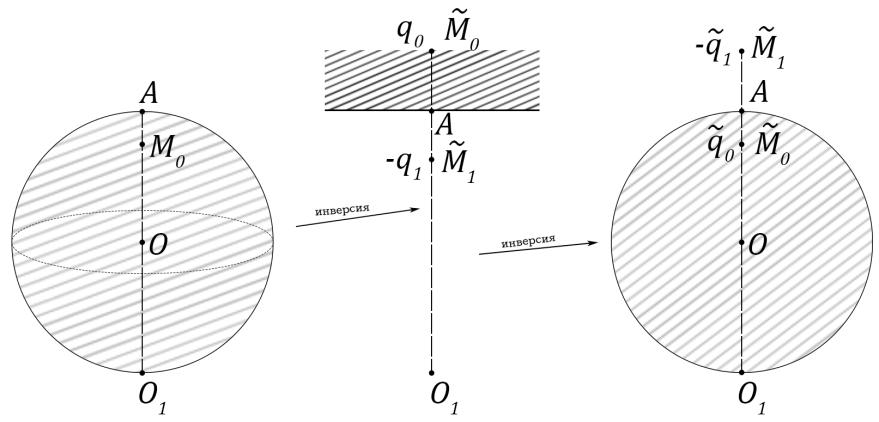 ТемаТип занятийГлава 1. Одномерное волновое уравнениеГлава 1. Одномерное волновое уравнениеГлава 1. Одномерное волновое уравнение1Одномерное волновое уравнение. Метод ДаламбераЛекция2Метод продолжения. Метод продолжений для полуограниченной струны. Жесткое закрепление струны. Свободное закрепление струны. Конечная струна.Лекция3Метод Фурье для конечной струныЛекция4Метод Фурье для свободного закрепления струны. Вынужденные колебания струны. СеминарГлава 2. Одномерное уравнение теплопроводности Глава 2. Одномерное уравнение теплопроводности Глава 2. Одномерное уравнение теплопроводности 5Одномерное уравнение теплопроводности. Метод Фурье для конечного стержня. Лекция6Метод Фурье для конечного теплоизолированного стержня. Неоднородное уравнение теплопроводности.Лекция7Уравнение теплопроводности с неоднородными краевыми условиями. Уравнение теплопроводности для бесконечного стержня. Лекция8Задачи об установившихся процессах. Законы Фурье.Семинар9Метод подобия в теории теплопроводности. Задача о возрасте Земли. СеминарГлава 3. Уравнение ЛапласаГлава 3. Уравнение ЛапласаГлава 3. Уравнение Лапласа10Уравнение Лапласа. Задача Дирихле для уравнения Лапласа в круге.Лекция11Задача Дирихле для уравнения Лапласа в кольце. Задача Дирихле для уравнения Лапласа в прямоугольнике. СеминарГлава 4. Теоремы единственностиГлава 4. Теоремы единственностиГлава 4. Теоремы единственности12Теорема единственности для уравнения струны. Теорема единственности для уравнения теплопроводности. Лекция13Формулы Грина в трехмерном случае. Следствия из формул Грина. Лекция14Теорема единственности для уравнения Лапласа. Вторая формула Грина в пространстве . ЛекцияГлава 5. Классификация линейных уравнений в частных производныхГлава 5. Классификация линейных уравнений в частных производныхГлава 5. Классификация линейных уравнений в частных производных15Классификация линейных уравнений в частных производных в пространстве .Лекция16Классификация линейных уравнений в частных производных в пространстве .СеминарГлава 6. Функция Грина обыкновенного дифференциального оператора. Глава 6. Функция Грина обыкновенного дифференциального оператора. Глава 6. Функция Грина обыкновенного дифференциального оператора. 17Функция Грина обыкновенного дифференциального оператора. Функция Грина задачи Штурма-Лиувилля.ЛекцияГлава 7. Функция Грина задачи Дирихле для уравнения ЛапласаГлава 7. Функция Грина задачи Дирихле для уравнения ЛапласаГлава 7. Функция Грина задачи Дирихле для уравнения Лапласа18Функция Грина задачи Дирихле для уравнения Лапласа. Инвариантность функции Грина относительно перестановки аргументов. Лекция19Метод изображений. Функции Грина для различных двугранных углов. Функция для слоя между двумя параллельными плоскостями.Семинар20 Функция Грина задачи Дирихле для уравнения Лапласа в круге. Функция Грина задачи Дирихле для уравнения Лапласа в шаре.Лекция21Метод инверсий. Функция Грина задачи Дирихле для двух касающихся шаров. СеминарГлава 8. Уравнение ГельмгольцаГлава 8. Уравнение ГельмгольцаГлава 8. Уравнение Гельмгольца22Уравнение Гельмгольца. Задача Дирихле для уравнения Гельмгольца. Лекция23Формулы Грина для оператора Гельмгольца в пространстве . Функция Грина задачи Дирихле для уравнения Гельмгольца.ЛекцияТемаТип занятийChapter 1. One-dimensional wave equationChapter 1. One-dimensional wave equationChapter 1. One-dimensional wave equation1One-dimensional wave equation. D’Alambert methodLecture2Continuation method. The continuation method for a semi-bounded string. Hard string fastening. Free string anchorage. Finite string.Lecture3Fourier method for finite string.Lecture4Fourier method for free string fixing. Forced vibrations of the string.SeminarChapter 2. One-dimensional heat conduction equationChapter 2. One-dimensional heat conduction equationChapter 2. One-dimensional heat conduction equation5One-dimensional heat equation. Fourier method for a finite rod.Lecture6Fourier method for the finite heat-insulated rod. Inhomogeneous heat equation.Lecture7Heat equation with non-uniform boundary conditions. The heat equation for an infinite rod.Lecture8Tasks about established processes. Fourier laws.Seminar9The method of similarity in the theory of heat conduction. The task of the age of the Earth.SeminarChapter 3. Laplace equationChapter 3. Laplace equationChapter 3. Laplace equation10Laplace equation. The Dirichlet problem for the Laplace equation in a circle.Lecture11The Dirichlet problem for the Laplace equation in a ring. The Dirichlet problem for the Laplace equation in a rectangle.SeminarChapter 4. Uniqueness TheoremsChapter 4. Uniqueness TheoremsChapter 4. Uniqueness Theorems12Uniqueness theorem for string equation. The uniqueness theorem for the heat equation.Lecture13Green formulas in the three-dimensional case. Corollaries from Green's formulas.Lecture14The uniqueness theorem for the Laplace equation. Green's second formula in  space. LectureChapter 5. Classification of linear partial differential equationsChapter 5. Classification of linear partial differential equationsChapter 5. Classification of linear partial differential equations15Classification of linear partial differential equations in space.Lecture16Classification of linear partial differential equations in space.SeminarChapter 6. The Green function of an ordinary differential operatorChapter 6. The Green function of an ordinary differential operatorChapter 6. The Green function of an ordinary differential operator17Green function of an ordinary differential operator. Green function of the Sturm-Liouville problem.LectureChapter 7. The Green function of the Dirichlet problem for the Laplace equationChapter 7. The Green function of the Dirichlet problem for the Laplace equationChapter 7. The Green function of the Dirichlet problem for the Laplace equation18The Green function of the Dirichlet problem for the Laplace equation. Invariance of the Green function with respect to the permutation of arguments.Lecture19Image method. Green functions for different dihedral angles. The function for a layer between two parallel planes.Seminar20 The Green function of the Dirichlet problem for the Laplace equation in a circle. The Green function of the Dirichlet problem for the Laplace equation in a ball.Lecture21Inversion method. The Green function of the Dirichlet problem for two touching balls.SeminarChapter 8. Helmholtz EquationChapter 8. Helmholtz EquationChapter 8. Helmholtz Equation22Helmholtz equation. Dirichlet problem for the Helmholtz equation.Lecture23Green's formulas for the Helmholtz operator in  space. The Green function of the Dirichlet problem for the Helmholtz equation.LectureМаксимальное количество баллов за курс100Индивидуальное задание40Выполнение контрольных работ20Работа на практических занятиях 20Экзамен20Highest final grade for the course100Individual task40Tests20Work on practical classes20Exam20